№ 39 мектеп  Е.И. Булгакова директорының  «Мектеп білім сапасыфактілер мен сандарда білім беру жүйесін жаңғыртуқорытындысы бойынша 2010-2011 оқу жылының» ашық баяндамасы  Баяндама Қазақстан Республикасы Білім және ғылым министрлігі әзірлеген және ұсынған талдамалық баяндамалар әзірлеу, жариялау және тарату жөніндегі әдістемелік ұсыныстарын пайдалана отырып, №39мектебіндегі есеп басқарушылық персонал, мұғалімдер, ата-аналар мен жергілікті қоғамдастықтың басқа мүшелерінің және мектеп саясатында  білім беруді дамыту қалыптастыруға барлық мүмкіншіліктер жасалған.  2011-2020 жылдарға арналған білім беру жүйесінің дамыту бағдарламасы Мемлекет басшысының басымдықтар айқындалады сәйкес, моделін мектеп одан әрі дамытуға мақсатында «Ашық білім беру мектебі,» Мектеп командасы бағалады 12-жылдық оқытуға режимі көшу, кейбір жұмыстар жүргізді және 2011-2012 оқу жылына арналған міндеттерді анықтады.   Осы жылдың 18 тамызында қалалық тамыз конференциясында, мектеп қызметтер рейтинг сапасы негізінде көшбасшы ретінде дипломмен марапатталды.  Алғаш рет қыздар командасы 40-шы қалалық  мектеп арасындағы спартакиадада  үшінші орынға ие болды. Мектеп дене шынықтыру және спорт  бөлімінің мақтау қағаздарымен ,2 орын – ұлдар арасында, ал 3 орын  - қыздар арасында   марапатталды. Осы командаларды дайындаған дене шынықтыру мұғалімдері  Зайнулин A.Д., Комиссар С.И.,  Жұмабаев ME, Мартынов С,П, жас мамандар Нұрпейісов А.Н. Александрова Е.А..    Білім беру сапасының  жағдайын біртұтас көзқарасты қалыптастыру үшін,  негізгі көрсеткіштер туралы ақпаратты жиналып, мектеп деректердің динамикасы мынадай аспектілері бойыншабайқалды :- ауқымды және қол жетімділік;- мектеп ресурстар;- Ohr ұйымдастыру;- операция нәтижелері.Біз талдағанда, Павлодар Білім басқармасының жыл сайын қалалық тамыз конференциясына шығарылатын ( «ҰБТ және МАБ нәтижелері», «: цифрлар мен фактілер Павлодарда білім беру жүйесі» «- - 2011 Табыс», «2011 оқыту тәжірибесі»), материалдар жинақтарын пайдаландық .ҚОЛДАНЫЛУ АЯСЫ ЖӘНЕ ҚОЛЖЕТІМДІЛІКЖалпы орта білім беру қолжетімділігін қамтамасыз ету - мемлекеттік бағдарлама және мектеп функцияларын негізгі бағыттарының бірі. 2010-11  оқу жылы  басында , 2009-10 оқу жылымен салыстырғанда  1636 (1642) мектепте 6 адамға аз болды.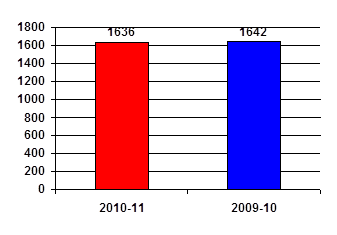  Төмендету теріс динамикасы азайып келе жатыр,  оны 1-10сыныптарға оқушыларды қабылдағанда дәлелдеуге болады (бастауыш мектепте - 617 (599) оқушылар оқиды), орта деңгейде -    824 (861) , жоғары мектепте - 195 (182), сонымен бірге сынып саны - жиынтықтар өзгерген жоқ - 65 (65).Сонымен қатар, 2010-11 оқу жылында ,қазақ тілінде оқитын сыныптар 21% -дан(14-сыныптардан)   18% -ға (12 сыныптаға ) дейін  азайды , оның себебі , біздің мектептің қасында  мемлекеттік тілде оқытатын  № 22 қазақ  мектебі орналасқансабақ үлесі есебінен мектеп жақын  22,) үшін дейін төмендеді, биылғы жылы толығымен мемлекеттік тілді оқыту бірге емес әлі күнге дейін, сондай-ақ      10 (10) бала, инклюзивті білім алды,  яғни  үйде оқыған, осы санаттағы әр балаға  қашықтан оқу үшін , қамтамасыз ету мақсатында  қалалық билік  компьютер берді.      Мектеп ауданың  айналып өту мәліметтері бойынша, ауданда 555 мектеп жасындағы балалар тұрады. Біздің мектепте оқушылардың  50%(277 адам), басқа мектептерде, 45% (225 адам)  және колледждер 9% (47 адам), басқа да білім беру мекемелерінде 1,1% (6 адам)оқиды.            Бізде мектеп ауданының тыс жерлерде тұратын 1359 (көршілес 227) немесе 83% (көршілік 16%) мектеп оқушылары оқыған, бұл мектептің білім беру сапасын ата –аналар мен оқушылардың   оң бағалайтының  көрсеткіші болып табылады .           9-сыныптан 153 оқушының    жартысынан көбі (52%/45%) 10-сыныпта, ал  74 (48%) КЛ мен колледждерде оқуын жалғастырды,  , (1,1% - ға – 8) КЛ- ді колледждермен(93% - 66),  салыстырғанда, колледждерде білім алушылардың үлесі едәуір артық түскен.  Салыстырмалы талдаудан  мынадай қорытынды жасауға болады,  10-сыныптарда оқуын жалғастыратын оқушылардың саны өсіп келе жатыр. Бұл факт, ата-аналар мен оқушылардың жоғары білім алуына, санының техникалық мамандықтарға мемлекеттік гранттардың өсуіне, конкурстың өту балы жоғары болғанына да байланысты.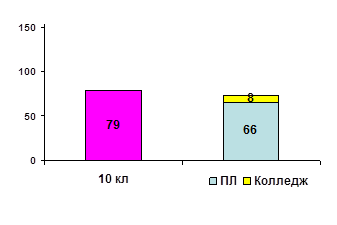 Білім сапасына әлеуметтік қорғалмаған отбасыларда тұратын балаларды  қолдауын керек екенін  туралы мәселесін шешуі әсер келтіреді.Мектепте 12 оқушы жетім балалар мен ата-анасының қамқорлығынсыз қалған, , 99 немесе 6% - ға аз қамтылған отбасылардан шыққан балалар оқыды.Жалпыға бірдей білім беру қорынан  балалардың оқыту санатын қамтамасыз ету жағдайын жақсарту үшін , жоғарыда аталған отбасыларға 3 456 849 теңге киім-кешек, аяқ киім, кеңсе тауарларын сатып алуға бөлінді,  көбінесе тамақтануға – 2. 763.280 теңгені бөлінді , бұл- 80% құрайды.Асхана жалгеріне демеушілік көмек ретінде, азық  растайтын құжаттардың  мәртебесін  дәлелде алмаған,  аз қамтылған отбасы балаларын, тамақтандыру үшін  410 000 теңге жіберілді.  Сумма фонда всеобуча (в тенге)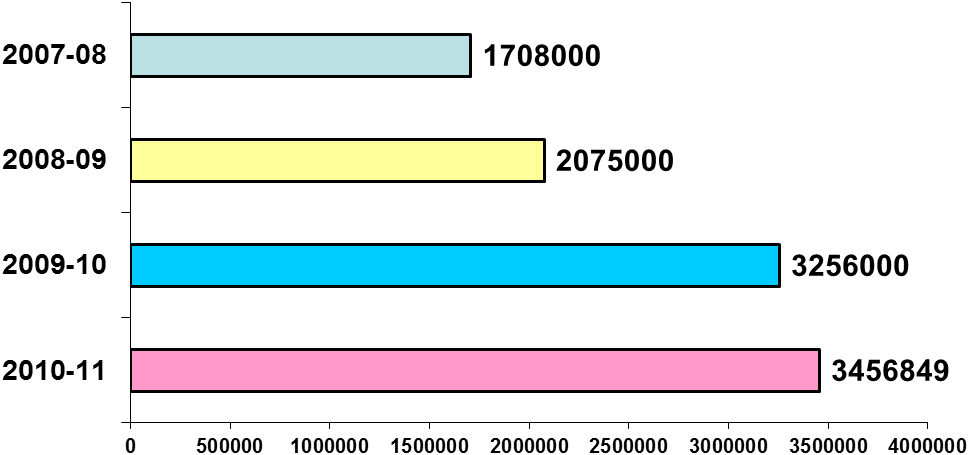 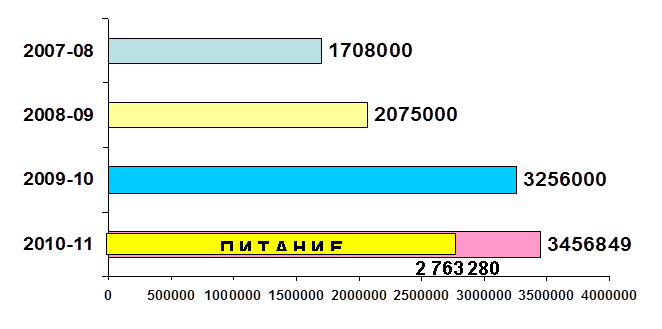 Мектептің ресурстары     Оқушылардың жеке даму толыққанды жүзеге асыру үшін маңызы денсаулық көрсеткіші, дене қуаты байланысты, ол мемлекеттік, тиімділігі, өмірі мен әлеуметтік позицияларын дамыту болып табылады.     Денсаулық сақтау органдарымен бірлесе отырып мектеп медицина қызметкерлері терең медициналық мектеп балалардың емтихан, жасөспірімдер, және әскери жастағы бойынша жұмыс істейді. Осылайша, 100%, бірақ ол 668 оқушылардың 3, 5, 8, 10 және 11 сынып, жалпы  контингенты  40,8%  .   Тұрақты жылдық медициналық сараптама нәтижесі 5,4% (38% / 32,6%) созылмалы аурулары бар балалар үлесінің төмендеуі көрсетеді.   Ол әр түрлі аурулары бар балалар санын сипаттайды 31-32% суретте сол деңгейде қалып отыр. Зерттеулер оң динамикасын ас қорыту органдарының 0,7% аурулары бар оқушылардың кәмелетке толмаған үлесі, қан айналымы жүйесі 0,4%, тыныс алу және сколиоза 0,3% көрсетеді. Ол миопия (12,7 / 12.65) зардап шегуші балалардың саны тұрақты көрсеткіші болып қалуда. Алайда, теріс динамикасы 0,2% сипатталады несеп-жыныс жүйесінің, патологиясы бар балалардың пайыздық үлесі. Оқушылардың ауруларды динамикасы     Бұл пайымын осы параллельдер оқушылардың негізінен бақыланатын жоғарғы (20/23%) 10,11 сыныптарда жұмыс істейтін мұғалімдер назар аудару керек.      2010-11 оқу жылының соңында тубвиражды бар балалардың үлесі дерлік артты және 4,5% (4%) құрады, онда химиотерапия алған балалар саны, арнайы талап, ол 59 адамға (79%) артық 4 есеге артты денсаулық сақтау қызметкерлері, оқушылардың көшбасшылардың назарында, сақтау және жауапкершіліке жаттады. Бұл, негізінен, бастауыш мектеп оқушылары болып табылады. Туберкулинді егу жүргізілген жоқ - Бұл факт 2009-10 жылы деп түсіндіріледі.  2 есе өткен жылмен салыстырғанда аз 24 баланы қамтитын арнайы медициналық топтар, жұмыс істейтін оқу жылының барысында,дене шынықтыру босатылған оқушылардың  пайызы 8,6% немесе 141 оқушы болды.      Бұл деректер оқушылардың денсаулығына бар проблемаларды көрсетеді. Біз, өз өсуіне жол бермеу үшін барлық ықтимал шараларды қабылдауға денсаулығына (сергіту сәттер мен ашық ойындар),  оқушылардың дене дамуына ықпал етуге бағытталған іс-шараларды жүзеге асыру, оқушылардың қалыпта ерекше назар аудару қажет.  БӨК ұйымдастыру, санитарлық нормаларын сақтауға салауатты өмір салтын оқушыларды ынталандыру аудиториялық және мектеп-кең іс-шараларын жүргізу жалғастырады. Мен жөндеу жұмыстарынан кейін толық қуатында жұмыс бассейні ұшыру, алдын алу маңызды рөл атқаратынына сенеміз және біздің мектеп балалардың денсаулығын сақтау.   Тығыз оқушылардың денсаулығының жай-күйiне әсер мәселелер бірі, билік ұйым болып табылады. Осы жылдар ішінде, ыстық тамақпен  қамтылған оқушылардың үлесі, 96, 98% құрайды.       Алайда, ыстық тамақпен қамту деңгейі 31,6% -ға дейін қалалық индексі (64,4%) қарағанда төмен алдыңғы жылғы деңгейде, 50% құрады. Бұл мәселені шешуде, ең алдымен сынып жетекшінің жұмыстарын  күшейту керек. Бұл мәселеде Шакенова Л.Е., Ендураевой Е.Ю., Болехивской Л.Д.,Рыспаевой А.Б., Павлининой А.М., Олейник Е.П., Чучко О.А. Мукушева Б.К. мұғалімдерді  атап айтқан жөн  85-ден 100 дейін  % ыстық тамақ қамтылған.    Білім сапасы негізінен ғылыми-әдістемелік әлеуетін мен педагогтардың  сапалық құрамы анықталады. Олардың кәсіби құзыреттілігін, зияткерлік өсу жүйесінен, шығармашылық және жалпы ғылыми деңгейінстуденттердің оқу жетістіктерінің нәтижелері байланысты. Жеке жетістіктері оқытушылар - мектептің білім беру ресурстарын ажырамас бөлігі. Тамыз айында қала бойынша мектеп биылғы конференция жұмысы сөйлеу А.Н. Колесникова жас оқытушылар үшін жағдай жасау, абыроймен таныстырылды .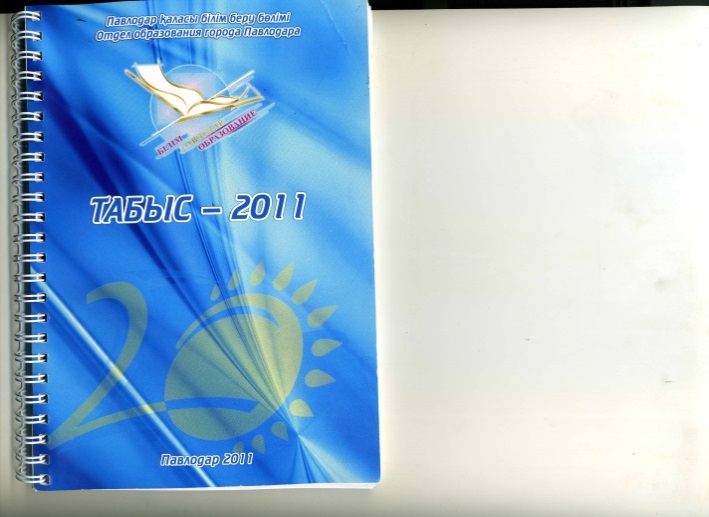 Жыл сайын білім беру кітабында «Табыс-2011»  қалалық бөлімі аттары кіреді шығарады: - Л.Д. Болехивская - облыстық байқау «жәрмеңкесі педагогикалық идеялар» Гран-при иегері  - А.Н. Колесникова - Неміс тілі мұғалімдерінің облыстық жарыстардың жеңімпазы; - Г. Минап - қазақ тілі мұғалімдерінің бойынша облыстық олимпиаданың жеңімпазы;- Е.А Рамазанова. - Неміс тілі қалалық және облыстық олимпиадалардың жүлдегері; -  Н.С. Жартовская қалалық және неміс тілі мұғалімдерінің аймақтық олимпиада жүлдегері; - ҰБТ жақсы нәтиже көрсеткен түлектредің мұғалімдер бөлімінде-Г.М. Акатьева, Н.Ю Крюковская, Б.К. Мукушова, Р.Т. Ногербекова, А.К. Шаханова. - А.А. Котенко - қалалық байқауыда қазақ тіленең жүлдегері; - Д.А. Тайгулина- «2010 жылғы мұғалімі» байқауының Гран-при иегері; Мұғалімдердің құрамынаң мониторингі мәліметтері бойынша 122-бөлмелі бірлік анықталады. Мектепте жұмыс істейтін мұғалімдердің құрамы Білім және сапасы, үнемі жетілдіріліп отырады. Жоғары білімі бар  мұғалімдердің 93% (- 91,3% қалалық) 3% -ға өсті.. 34 мұғалім бастауыш сыныптарда -15% орташа кәсіби білімі 88-2 кі (сырттай жоғары білім алуда). Екі мұғалімде магистр дипломы бар. 15 -мұғалім  екінші дәрежедегі білімі бар. Мұғалімдердің үлесі, санаты 4% және 78% (қала - 64,2%) 95% (91%) құрады, бұл жоғары және бірінші біліктілік санаттары бар мұғалімдер, қалалық деңгейде және білім беру мекемелерінің көрсетілген айтарлықтай жоғары лицензиялық талаптарды (31%), жоғарыда деп. Жоғары санатты мамандар үлесі 56% -ды құрады. Бұл одан әрі біздің мектепте оқыту мен тәрбиелеу сапасын жақсарту болжау үшін жақсы себеп болып табылады.         Тиімділігін арттыру мақсатында, мектепте оның қызметінен барынша пайда алу үшін әрбір мұғалімнің мектептің жауапкершілігі және материалдық сыйақы мұғалімдердің марапаттау туралы ереже әзірленді. Ережеге сәйкес 38 оқытушы, кейбір 2-тесік және 3-тесік марапатталды.   Қызмет ұзындығы талдау (қалада - 42,6%) 67% айтарлықтай үлесін көрсетеді тәжірибелі мұғалімдер, 20 жылдан астам тәжірибесі. Өткен жылмен салыстырғанда 18% -ға осы көрсеткіштің төмендеуіне қарамастан, ол ең маңызды (20 жылға дейін қалады - 15 жылға дейін / 3% 11% - 10 жасқа дейінгі 9% / 6%, - 9% / 4% 2%) - 3 жылға дейін. Табиғи процесс болып табылады 0-ден 20 жасқа дейінгі жұмыс тәжірибесі бар мұғалімдердің үлесінің ұлғаюы. Педагогиқалық ұжымның жұмыс тәжірибесінің сапалық дейңгейі Инновациялық және  тәжірибелі –эксперименттік  қызметке тартылған  мұғалімдер саны көрсеткішінінің 49 дан 89% шейін    оң өзгерісі байқалады.Шағармашылық топтарда кіретін мұғалімдер саны көтерілді ( 52 – 61), сонымен қатар әртүрлі деңгейде өткізілген ашық сабақтардың (52-66), педагогикалық кеңестерге ,семинарларға, конференцияларға қатысу (66 – 144), мектеп қабырғасында  ұйымдастырылған   педагогикалық  шеберханалар(12 - 19) саны да  көбейді. Неміс тілі мұғалімдері Колесникова А.Н., Жартовская Н.С., Рамазанова Е А., Ильина С.В.  Гете институты  әдістемелік орталығының неміс тілінің дамуына бағытталған әртүрлі деңгейдегі  10-нан аса семинарларына қатысып    сертификат алды. Колесникова А.Н.Германияда өткізілген 3 апталық халықаралық  елтану семинарында Гете-институтының   стипендиаты аталып халықаралық үлгідегі сертификатқа ие болды.«21 ғасырдың инновациялық мектебі»  канадтық проектінің 1 -ші дәрежесіңдегі оқытуды аяқтатық.11 ұстаз Канадтық университетінің профессоры Г.А. Рудиктің «Компетенттік педагогика» курсын аяқтап  халықаралық үлгідегі сертификатқа ие болды. Мектеп директорының ҒӘЖ бойынша орынбасары  Е.Л. Тюменцева жобаның  жетекшілерімен жобаның   іске асуы бойынша  интербелсенді және қашықтық оқыту түрінде, вебинарларда, консалтингтарда  бірлесе  жұмыс жүргізді.2011 жылдың сәуір айында  профессордың өзі мектеп қабырғасында консультация өткізгеннен кейін, жобаның 9 қатысушысы  ПК МКИ әдіскерлеріне Блум технологиясы бойынша  ашық сабақтар өткізді(Минап Г.М., Ендураева Е.Ю., Бакирова Г.М., Темирбаева Б.Ж., Садыкова Р.В., Сыздыкова Л.З, Елемесова Б.М., Бураханова Р.М., Нурекенова Г.К.).С.В.Быкова Ресейде өткізілген орыс тілі бойынша халықаралық   конференцияға қатысты.Бұл конференцияда ТМД мемлекеттеріндегі орыс тілін оқыту мәселелері  талқыланды. М.Х. Тулькубекова  тарих ғылымының докторы Г.В. Канның басшылығымен өткізілген     «Үздіксіз білім алудағы Отандық тарихты оқытудың мәселелері» атты Халықаралық ғылыми-әдістемелік семинарға қатысты.«Көптілділік жағдайдағы тілдерді оқыту  ерекшеліктері» тақырыбы бойынша  «Халықаралық стандарттар  негізіндегідеңгейлік оқыту жүйесінің  ерекшеліктері» атты облыстық семинарда Н.Ю  Крюковская және Г.М Толеубаева  өз тәжірибесімен бөлісті.ПК  БАИ А.М. Гуринаның тәжірибесі насихатталды. Жыл бойы мектеп директорының ҒӘЖ бойынша орынбасары    Е.Л. Тюменцева қалалық директорлардың жас орынбасарлары мектебінің жетекшісі болды.  4  ұстаз Өзінөзі тану пәнін жүргізу үшін сертификат алды.Келесі  баспа өнімдер атап өту қажет:- Г.Ш. Абденованың Республикалық ғылыми-әдістемелік «Орыс мектебіндегі қазақ тілі мен  әдебиет» журналында;- А.А.   Увалиев облыстық ПК  БА институтының  «Педагогикалық альманах»журналында;-«Тілдік барьерсіз ғылым және білім» атты халықаралық практикалық  конференциясының  жинағында  ағылшын тілде  баяндама;             М.Х. Тулькубекова,А.Б. Орумбаева,А.А. Увалиев,Ш.К. Жангазина  ПМПИ  жинағына еңген  патриоттық тәрбие бойынша Интернет- конференцияға материалдар дайындады. Аталған  фактілер ұстаздардың  көбі   кәсіптік  шеберлігі,  құзыреттілігі   және шығармашылық  әлеуеті мол дамығанына дәлел, бұл білім беру  үдірісіндегі  әдістемелік  қостауды ұйымдастырудың нәтижесі Павлодар қаласының білім беру бөлімі басшысының    тамыз конференциядағы баяндамасында мектептің әдістемелік қызметінің белсенділігіне және мұғалімдердің сайыстарға ,олимпиадаларға қатысуына жоғары баға берілді.                 Қалалық қоғамдық-гуманитарлық пәндер кабинеттерінің сайысына  кабинет меңгерушілерінің жоғары дайындық деңгейін     атап өту керек: Н.Ю.Крюковская (100% талаптраға сай), Н.Х. Каюмова Н.Х. (94%), Э.А Шеломинская (93%), А.Б Орумбаева М.Х..ТулькубековаСмотр-сайыс Қазақстан Республикасының  орта  буынды  білім берудің Мемлекеттік жалпыға сай стандарттың талаптарын орындауын және оқу кабинеттердің ролін жоғарлату  мақсатында өткізілді. Мектептегі 9 әдістемелік  бірлестік  жұмысының нәтижесі бойынша  озаттық орынға ие болған шетел   тілдер әдітемелік бірлестігі, 2-орын-бастауыш сыныптар ,3- қазақ тілі және әдебиеті мұғалімдерінің әдістемелік бірлестігі.Мектеп рейтингісінде ең нәтижелі  болып  бастауш сынып мұғалімі Е.В. Трушакова және  қазақ тілі мен әдебиеті мұғалімі Б.К. Мукушова аталды.Сонымен қатар  жоспар бойынша  курстық қайта даярлауды  29 мұғалім  өту тиісті еді,бірақ тек 7  (өтініш жазғандардын 24,1%)өтті.Қалалық деңгейде   педагогтардың тәжірибесін насихаттау  жұмысы қалыпты деңгейде емес. Педагогтар  біліктілігін ,кәсіпкерліктеріін дәлелдейтін   «Білім берудегі көшбасшы» қалалық конкурсы, ғылыми-практикалық  конференция, әдістемелік  журналдарда өз тәжірибесін насихаттау, әдістемелік –дидактикалық  құралдарды  т.б. формаларды қолданбайды.ӘБ жұмысын ұшқалақ  жасау,  оған  әдістемелік кабинеті  ұйымдастырған  қалалық  үздік ӘБ  конкурсының нәтижесі куәландырады.Қалалық қоғамдық-гуманитарлық пәндер кабинеттерінің сайысының қорытындысы бойынша , қоғамыдықтану пәндер кабинеттерінің рейтингісі бойынша 5 –ші позицияда  ,92% талаптарға сай, шетел тілдері кабинеттері 15 –ші позицияда  -88,8% ,орыс тілі кабинеттері -27 позицияда-75,3%, қазақ тілі кабинеттері  тек 67%. Бұл жағдай  барлық мұғалімдер  толық жауапкершілікпен өз жұмысын атқармайтының көрсетті.Білім беру ресурстарының тағы бір аспектісі  бұл қала  бюджетінен жүзеге асырылатын  білім деңгейлері бойынша   мемлекеттік  жалпы білім берудің  стандарттардың талаптарына сай болатын қаржыландыру. 2010-11 оқу жылындабір оқушыға 89, 36 тенге жұмсалды. Бұл 2008-09 (67,06) жылдан32 мыңға көп, бірақ 2009-10 оқу жылынан  аз (91,88).Қаржыландыру
(мың тенге бір оқушыға)             Мұғалімдердің қолақысына ұсталынатын  шығыстардың үлесі жалпы мектепке жұмсалатын қаржыдан  66,28%-дан  79,87 %  ға өсті . Бұл   сапасын дәлелдейтін санатты мұғалімдердің санының өсуіне байланысты . Педагогикалық жүктеменің  орта көрсеткіші 3 жыл бойынша24-25 сағатты қүрайды.Қаржыландыру
еңбек ақы Бірқатар жыл бойынша  кітапхана қорын  молайту, оқулықтарды  алып жеткізуге ұсталынатын  қаржы өсіп келеді. (2 963 800/3 825 600).Оқулықтарды  алып   жеткізуге ұсталынатын  қаржы(89,5%)  кітапхана қорын  молайтуға жұмсалған қаржыдан(10,5%) 8 ретке  көп.Қаржыландыру
кітапхана қорын  молайту           Мектеп ғимаратының  және  үй –жайының  техникалық  жағдайына  бөлінетін қаржының өсуі байқалады.2009 жылы    бөлінген қаржының  үлесі   51%, ал  2010 жылы  - 68,84%.2010 жылға қарағанда  мектеп  бюджеті  13 871 000 тенгеге азайды (9,2%)  және де 150 013 700 тенге (163 884 700 тенге) құрады, оның 147 087 600 тенгесі (160 428 600 тенге) қала бюджетінен, 2 926 100 тенгесі (3 416 100 тенге)  бюджеттан тыс  (қосымша  қызмет  көрсету жәек  спонсорлардың көмегі). Үлестік салыстырудағы  шығынның  келесі  сипаттамасы бар:- еңбек ақысы 79,43%;- материалдық-техникалық жабдықтыру  0,8%;- кітапхананың  қамтамасыз етуі 2,55%;- коммуналдық  төлемдер 3,64%;-   мектептің    ағымдағы  ұстауы  0,73%;- басқа шығындар 12,85%.  Заманға сай   оқу -материалдық базаның болуы   жасалынатын білім беру  қызметінің сапасына  әсер етпей қоймайды.  Мектептің  бөлек   объектілерінің   күрделі   жөндеуіне 3 жыл бойы  аземес қаражат бөлініп жатыр . - 2009 – 19 млн. тенге (фасад,төбе, спорт және мәжіліс залдары)  по программе «Жол карта» бағдарламасы бойынша;- 2010 – 30 млн. тенге (бассейннің төбесін жөндеу және мектеп терезелерін жөндеу) ,бұл да «Жол карта» бағдарламасы бойынша;- 2011 – 14 млн. тенге бассейннің жөндеуіне және фильтрацияны   орнатуға.Сонымен қатар ,шешілмеген мәселелер  де көп.              Төбені жөндеу қажет, асхананы жөндеу, шеберханаларды  жөндеу,       жиһаздың бірқатары ескі, және де  оқушылардық жасынаа сай емес,   мерзімді жөндеуге  және  санитарно- гигиеналық нормаларын қамтамасыз етуге жұмсалатын бөлінген қаржы  жеткіліксіз. Өрттен сақтандыру  үшін хабарландыру жүйесі  т.б. жоқ.Білім  беру жүйесінің   жаңарту режимінде  және 12 жылдық оқуға  көшуде мектептің информатизациясына тоқталмауға болмайды. Информатизация бағдарламасын іске асу  мақсатында  әкімшілік және педагогикалық ұжым үлкен жұмыстар атқырды.Ескі компьютерлер есептен шығарылып № 26 ИВТ кабинетінде  есепші кабинетінде, тәрбие жұмысы бойынша директордың орынбасары кабинетінде,кітпханада жаңа (10+1)  компьютерлер орнатылды, сол себепті  ескі компьютерлердің үлесі  79,5 тен 58 %ге төмендеді.Бюджеттік қаржыдан  тасымалды проектор және  бюджеттен тыс қаржыдан ноутбук алынды.5 және одан да көп жыл бойы жеткізілген ПК үлесі
5 и более лет назад           Ғаламторға қосылған  компьютерлердің үлесі( Есепші кабинеті,кітапхана, директордың орынбасарлары кабинеттері,қабылдау  бөлмесі және директор кабинеті)	 бұрыңғы  35,2% қарағанда 79% болды           Компьютерлік техниканы менгерген  мұғалімдердің саны көбейді 78 тен  85%, ұстаздардың 53%   информациялық технологиялар бойынша  курстан өтті. Информатика мұғалімдері Гурина А.М. и Литвинова О.В.  оқу-әдістемелік  құралдар  жәнеқолданбалы бағдарламалық оқыту бойынша облыстық байқауының  қатысушылары сертификатына ие болды,сонымен қатар А.М. Гурина «Бағдарламашы –мұғалім» номинациясында  алғыс хатпен марапатталды.Педагогикалық ұжымның компьютерлік  сауаттылығы           АКТ   қолданылған  сабақтар саны  ұдайы өсіп келеді (1783/2599). Мектеп сайтының жұмысын Литвинова О.В.қамтамасыз етеді.                     Бір бастауыш  сынып  оқушысына электрондық оқулық үлесі 3,3%, 5-11 сынып  – 19,1 %.                  Сонымен қатар кабинеттердің 17%қамтамасыз етілген   мектептің  компьютерлік бағы және интербелсенді  жабдықтауы мектеп тұтынушылығын қанағаттандырмайды, жөндеуді және жаңартуды талап етеді.Қазірге кезде 33 кабинеттегі  проектор жағымсыз жағдайда , ал ноутбук жөндеуге келмейтін сәтте.Ақпараттықық  технологияларды пайдаланған  сабақтар ,шаралар туралы атап өтсек те , ақпараттық  технологиялар нәтижелі болды теп айту ертерек,өйткені мұғалімдердің көбі тек презентация түрінде қолданып жүр..  Мектеп мұғалімдері  толық өлшемде сайт мүмкіндіктерік пайдаланбайды, мысалы  үйде оқитын балаларды қашықтық оқыту , актіленген күндері  оқушыларға үй жұмысын беру ,форумдар өткізі, сынып өмірінен хабарламалар жоқ.ОТЖ	Мемлекеттік  жалпыға сай білім берудің  стандарттарына негізделген оқу-тәрбие жұмысының ұйымдастырылуы  мектептегі  білім беру жүйесі дамуының  маңызды көрсеткіші. Оқу-тәрбие жұмысының ұйымдастырылуының   нәтижелілігі  оқушылардың және оқытушылардың саналық көрсеткіші.              Интернетке қосылған компьютерлердің саны (бухгалтерия, кітапхана,  директор орынбасарларының кабинеті, қабылдау бөлмесі және директордың кабинеті) 79% былтырғы жылы 35,2% .             Компьютерлік техниканы меңгерген мұғалімдердің көрсеткіші 78-ден 85% өсті, 53% педагог ақпараттық технология бойынша курстардан өтті.Информатика мұғалімдері  А.М Гурина мен О.В.Литвинова оқу-әдістемелік құрал және қолданбалы бағдарламалық қамтамасыз ету облыстық конкурсына қатысып  сертификатқа ие болды. А.М.Гурина «Бағдарламашы мұғалім» номинациясымен мараппатталды.Педагогикалық  ұжымның компьютерлік сауаттылығы           Сабақтарында АКТ-ны үнемі қоланатын мұғалімдердің саны өсіп келеді (1783/2599).  О.В.Литвинова мектеп сайтының жұмысын қамтамасыз етеді.                     Бастауыш сынып оқушыларының 1-не шаққандағы электрондық оқулықтардың саны 3,3%,  5-11 сынып оқушыларында – 19,1 % құрайды.           Мектептің компьютерлік паркі мен интеракті жабдықталуы кабинеттердің 17% қамтылған.Бұл мектептің қажеттілігін қамтымайды, жөндеу жұмыстары мен алдағы уақытта жаңартуды талап етуде.Қазіргі уақытта 33 кабинеттің проекторы жөндеуге келмейтін жағдайда, ал ноутбук қайта қалпына келтіруге жарамайды. Әзірге ақпараттық технологияны   сабақтар мен шараларда қолдану саны туралы ғана сөз етуге болады.Тиімді жұмыс жүріп жатыр деп айту қиын.Көп жағдайда ұстаздар презентация үшін қолданады. Мектеп мұғалімдері сайттың мүмкіндігін толық көлемде пайдаланбайды.Мысалы,оқушыларды қашықтан оқыту,үйде оқыту, актіленген күндері үй тапсырмасын мезгілінде беру, форумдар өткізу, сынып өмірінен ақпарат берілмейді.Сол себепті ұжым мектеп әрекетін ұйымдастырып жеткізу  туралы ақпарат жөніндегі тәсілдемені қайта қарастыруы керек.Сынып өмірі туралы ақпаратты ұсыну сынып жетекшілеріне міндеттелсін.Мектеп сайты сол кезде мектеп және отбасындағы оқыту мен тәрбиені біріктірудің бірден- бір құралына,заманауи білім беруді тиімді қамтамасыз ету, ата-аналармен байланыс, қоғамдық бақылаудың өзіндік нысанына айналады.Сайт беттеріндегі кері байланыс туындаған мәселелердің шешімін уақытылы табуды, ата-аналар тарапынан шағымдардың алдын-алу,ескертулер мен ұсыныстарға жедел пікір білдіруді қамтамасыз ету үшін қажет.ОТҮ  ҰЙЫМДАСТЫРУ	Мемлекеттік жалпыға міндетті білім беру стандарты негізінде оқу-тәрбие үдерісін ұйымдастыру мектептегі білім беру жүйесін дамытудың маңызды көрсеткіші болып табылады.Мұғалімдер мен оқушылар санын сәйкестендіру көрсеткіші оқу-тәрбие үдерісін тиімді ұйымдастырудың бір түріне жатады.Өткізілген есептерге сәйкес 1 мұғалімге 14 оқушыдан келеді.Жоғары сыныптарда жұмыс істейтін мұғалімдердің жүктемесі орта есеппен 28,29 сағатты құрайды. Бұл білім беру сапасы үшін өзіндік жауапкершілікті жүктейді.Сыныптарда бала санын азайғанымен орта көрсеткіш сақталған және нормаға сәйкес келеді (25),бұл да білім беру үдерісінің сапасын жақсарту үшін қолайлы жағдай болып табылады.Қосымша білім беретін ұйымдардағы оқушылардың саны өсуде (40%/45%).Қосымша білім беру ұйымдарда мектептен тыс бос уақытын қамтуКөбінесе 5-9 сынып оқушылары түрлі бағыттағы үйірмелер және секциялармен қамтылған.Қамтылу көрсеткіші жылдан жылға артып келеді(1-4 – 59/68%, 5-9 – 73/86%, 10-11 – 68/71%). Аталған көрсеткіш оқушының сабақтан тыс әрекеті, бос уақытының қамтылуы бойынша бағытта жүргізген ұжымның жұмысы екеніне дәлел екенін көрсетеді.Параллель бойынша оқушылардың мектептен тыс бос уақытының қамтылуыБастауыш сынып оқушыларының 45 % (44%) немесе 162 (158) бала қосымша ұзартылған күн тобына қатысты,бұл оқыту сапасын арттырудың маңызды жағдайы болып табылады. Екінші ауысымда оқитын оқушылар санына 35,5% (36%), бұл қалалық көрсеткіштен 7,8% (27,7%) есе жоғары және ол білім сапасына әсер етпейді. Республикалық көрсеткіш бойынша екінші ауысымда оқитын оқушылар саны 36% құрайды. е сказываться на качестве образ качестве образесса.ует нормам (25).ся начальных классов и 44% - из числа учашщизся зическое и ф 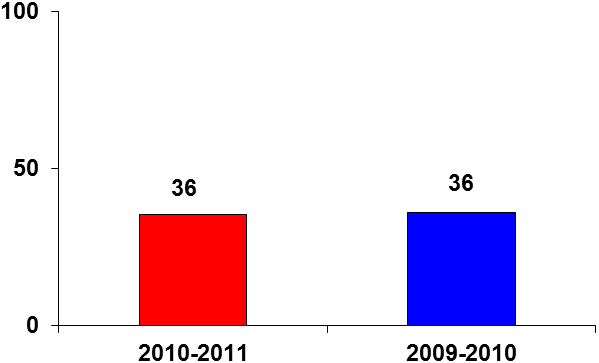     Жалпы білім беру үдерісінде оқушылар мен ата-аналардың әр түрлі білім беру сұраныстарын қанағаттандыру гимназиялық сыныптарды дамыту арқылы жүреді. 5-9 сынып оқушылары арасында тереңдетіп, интенсивті және пропедевтикалық оқыту (52%/54%) пайызы өсіп келеді.Оқушылардың көбі математика пәні бойынша тереңдетіп оқыту бағдарламасымен оқитыны байқалады. Тереңдетіп, интенсивті және пропедевтикалық оқытылатын оқушылардың саныОқушылардың тілдерді тереңдетіп оқу саны өсіп келеді.Былтырғы жылы неміс тілін тереңдетіп оқитын бір 5-сынып ашылса, биыл неміс және ағылшын тілдерін оқитын екі 5- сынып ашылды.Бастауыш сыныпта неміс тілін ерте оқитын лингвистикалық гимназия өз жұмысын жалғастыруда.Негізгі сатыға көшетін 4-сынып оқушылары  екінші жыл қатарынан Гете институты жанында А деңгейлі емтиханын тест түрінде өте жақсы тапсыруда. Қосымша білім беру саласындағы көрсетілетін қызметтерге баратын оқушылардың саны 43-48 % өсті .         ҚР білім және ғылым Министрлігінің 2009 жылғы 24 маусымдағы «ҚР білім беретін ұйымдарында көлік жүргізушілерін даярлау туралы» № 313 бұйрығына сәйкес 10-сыныптардағы технологияның сағаттары «Жеңіл көлік жүргізушісі» куәлігін беру мемлекеттік бағдарламасын өту үшін ОӨК берілді.    9-сынып оқушыларына таңдау құқын қалдырмаймыз. Біз соңғы жылдары оқушылар 10-сыныпқа көшетін кезде бейінді дайындыққа сәйкес сабақтастықты жүргізе алмай жүрміз.Мектеп психологтарының зерттеулеріне қарағанда, бейінді сыныптардағы 9-сынып оқушылары гуманитарлық бағытты қажет ететіндігі туралы айтылады. Мысалы, 99 мектеп бітіруші түлектің 32-сі ҰБТ –ны тапсырғанда бесінші пән ретінде гуманитарлық циклдің пәндерін таңдады.Сынып жетекшілерімен кәсіби жұмысты ұйымдастыру мәселесі әлі де өзекті.Осы сыныптардағы кейбір оқушылар өз қабілеттері мен мүмкіндіктерін ескерместен оқуын 10-сыныпта жалғастыруды шешті. Балаларға қосымша білім беру ҚЫЗМЕТ  КӨРСЕТУДІҢ  НӘТИЖЕЛЕРІ            Оқушылардың іс-әрекетінің нәтижесін бағалау педагогикалық үдерістің маңызды кезеңі болып табылады.Білім беру жетістіктерінің мониторингі оқушылардың жеткілікті деңгейде екенін көрсетеді.              11-сыныптың 102 мектеп бітірушісінің 3 оқушысы ДКК анықтамасы бойынша емтиханнан босатылды.Оның ішінде 2 оқушы үйде оқытылғандар.99 мектеп бітіруші немесе 97% (былтыр 100%) ҰБТ түрінде 12 қазақ тілді оқыту, 87- орыс тілді оқытумен қорытынды аттестациядан өтті. Қала бойынша мектеп бітірушілердің қатысу пайызы  орта есеппен 94 % құрады.Жалпы білім  жөніндегі «Алтын белгі» аттестатына үміткер болған 2 оқушы өз білімдерін растады (11«Г»сынып). Мектеп бойынша ең жоғары бал -118,қалада -124,100 баллдан 96 (қазақ тілін қоспағанда),қалада- 99 бал.Үздік аттестатқа үміткер 2 оқушы өз білімдерін растамады.   ҰБТ-2011қорытындысы 4 пән бойынша 50 балдан төмен алғандардың саны -1%, (қала бойынша 6,8%) құрайды.100-ден төмен бал - 41 (қазақ тілін қоспағанда), 125-тен 61 бал ( қазақ тілін қоса алғанда). Ең жоғары және төмен балдың арақатынасы 57 балды құрайды.100 және одан артық бал алған 56 мектеп бітіруші немесе 56,5% (70 %), былтырғы көрсеткіштен 13,5% төмен.Бірақ қалалық көрсеткішпен салыстырғанда 19%  (39%) жоғары.Бұл мектептер рейтингі бойынша 3 орын.	Мектеп ҰБТ қорытындысы бойынша 100,41 орта балмен 3 орынға шықты. Қала бойынша орта бал көрсеткішінен (92,53) - 7,88 жоғары.Бірақ мектеп бойынша былтырғы көрсеткішпен салыстырғанда 4,84 балға кері динамиканы көрсетеді (105,25). 	Бүгінгі күні қорытындыларды шығаруда жаңа тәсіл қолданылады,онда мектеп бітірушілердің қатысу пайызы басты назарға алынады. Қала мектептерінің мектеп бітірушілерінің ҰБТ-ға қатысу пайызы жоғары болуына қарай, облыстық мамандандырылған білім беру ұйымдарынан кейін, Павлодар қаласы облыста екінші орынға ие болып отыр. Егер нәтижелерді қатысу пайызы бойынша қарастырсақ, біз 97,33 баллдық коэффициентпен 4- орындамыз.                          Оқыту тіліне байланысты алғанда қазақ тілінде оқитын сыныптардың орта балы  103,25 (102,4), былтырғы көрсеткішпен салыстырғанда 0,85 балға жоғары,орыс тілінде оқитын 100 (106,2) бал, былтырғымен салыстырғанда 6,2 балға кері динамиканы көрсетеді.            	Қала көрсеткіштерімен салыстырғанда,оқыту қазақ тіліндегі сыныптардың орта көрсеткіші мектеп бойынша қалалықтан (92,35) - 10,9 балға,оқыту орыс тіліндегі көрсеткіш (92,59)- 7,41 балға жоғары.Оқыту қазақ тіліндегі сыныптарының мектептер мен сыныптар рейтингі бойынша біз 3,43 балмен ( № 25 ЖОББМ - 99,82, № 2 ЖОББМ– 93,63) алға шықтық,оқыту орыс тіліндегі сыныптар 4 орында.	92 немесе 92,9% (91,3%) мектеп бітіруші тапсырмаларды «4» және «5» деген бағаға орындады, былтырғы жылмен салыстырғанда 1,6 % артық.                       Мектеп бітірушілердің арасында 11«Г» сынып оқушылары үздік нәтиже көрсетті. Сынып жетекшісі - С.В. Быкова.		Оқыту қазақ тілінде жүретін пәндер мектеп және қала бойынша былтырғы жылдың балдарымен салыстырғанда:	-қазақ тілі- 22,42 балмен (22,85) бірінші орында,былтырғыдан сәл төмен,бірақ қалалық деңгейден 2,4 балға (20,2) жоғары;	- орыс тілі- 21,75 балмен бірінші орында, былтыр (19,25) балмен алтыншы орында 2,5 балға жоғары және (18,12) - 3,55 балмен қалалықтан жоғары;  	- математика - 19,83 балмен бірінші орында, былтыр (18,15) балмен үшінші орында 1,68 балға жоғары және қалалықтан (16,15)  3,68 балға жоғары;-Қазақстан тарихы - 19,25 балмен алтыншы орында,былтыр 2,4 бал кері динамикамен (21,65) жетінші орында,бірақ (19,36) 0,11 балға қалалық орта көрсеткіш деңгейінен жоғары.                       Оқыту қазақ тілінде жүретін сыныптарда таңдау пәндері бойынша:физика – былтырғы көрсеткіш сияқты 20,4 балмен (20,2)  1 орын,0,4 балға динамика жоғары және (17,23)  3,17 балға қалалықтан жоғары;дүниежүзілік тарих – 21 балмен 2- орын, былтыр 6 орында болған, (17,56)  3,44 балға қалалық көрсеткіштен жоғары;ағылшын тілі- 20,5 балмен 3 -орын, былтыр соңғы (19) орын болған 1,5 –ке  жоғары және (19,31)  -1,19 балға қалалық көрсеткіштен жоғары;география- 18 балмен 7- орын, қалалық көрсеткіштен 3,25 балға төмен;биология- 19,33 балмен 9- орын, былтырғыдан төрт есе төмен және (19,99) - 0,66 балға  қалалық көрсеткіштен төмен;            Оқыту орыс тілінде жүретін сыныптардағы міндетті пәндер мектеп бойынша былтырғы жылмен және қалалық деңгеймен салыстырғанда:математика – 18,76 балмен 2- нәтиже, былтырғы жыл (18,45) 3 -нәтиже 0,31 балл оң динамикамен және қалалықтан  (16,14) - 2,62 балға жоғары; қазақ тілі - 20,59 балмен 3- нәтиже, былтыр 1,13  кері динамикамен 5 -орында болған, қалалықтан (21,72) жоғары;    орыс тілі- 19,54 балмен 7-нәтиже, былтырғыдан 1,23  кері динамикамен 5 -орыннан төмендеп қалды, қалалықтан (18,31) -1,23 балға жоғары;     Қазақстан тарихы- 20,4 балмен 9- нәтиже, былтырғыдан 2,83  кері динамикамен 7 -орыннан төмендеп қалды, қалалық көрсеткіштен  (19,56) -0,84 балға жоғары;    	 Оқыту орыс тілінде жүретін сыныптарда таңдау пәндері бойынша:    - география- 23,22 балмен 1-нәтиже, 0,3 бал оң динамикамен 13-нәтижеден  (22,92)    көтерілді,қалалықтан  (20,46) - 2,76 балға жоғары;химия – 22 балмен 3-нәтиже, былтырғы 6-нәтижеден (21,5) -0,5 балға жоғары және қалалық деңгейден (19,0)  3 балға жоғары;орыс әдебиеті – 21,5 балмен 4-нәтиже,қалалықтан (18,86) - 2,64 балға жоғары;биология- 22,26 балмен 5-нәтиже, былтырғы (23,6) 1-орыннан 1,34 бал кері динамикамен төмен түсті және қалалықтан (20,92) - 1,34 бал жоғары;ағылшын тілі- 21,91балмен 7-нәтиже, былтырғы 2-орыннан (23,57) 1,66 кері динамикамен төмен түсті және қалалықтан (20,44) - 1,47 бал жоғары; дүниежүзілік тарих- 19,57 бал (19,67) 15-орыннан 10-орынға көтерілді,бірақ 0,1 балға төмендеді және қалалықтан (19,3) - 0,27 балға сәл жоғары;физика- 2,4 бал  кері динамикамен 3-орыннан 11-ге төмендеп қалды, қалалықтан (16,1) - 1,9 бал жоғары;  француз тілі – 24 бал. Төмендегі мұғалімдердің оқушылары қалалық деңгейдегі үздік нәтижелерге сәйкес жоғары бал жинады:   -   Г.М.Акатьева – 23,22 бал;Б.Қ.Мұқышева – 22,42 бал;С.В.Хомутова – 22 бал;А.К.Шаханова – 21,75 бал;Г.М.Толеубаева – 21,23 бал;Г.М.Мамышева  – 21 бал;А.Р.Бекпау – 20,5 бал;Н.К.Каратаева – 20,4 бал;Н.Р.Ногербекова – 19,83 бал;Л.Г.Кутнова – 19,03 бал.102 мектеп бітірушінің 101 немесе 99% оқуларын жалғастырды.ЖОО түсушілердің саны 94% (96 оқушы), былтырғы жылмен салыстырғанда  1% кем (95%).Оның ішінде 72-75% Қазақстанның ЖОО –да, 21 немесе 21,8 % жақын шетелдің ЖОО-да (Ресей) оқуларын жалғастыруда,3-і (2 %) шетелде (Франция мен Америкада) оқуда.Грант бойынша ЖОО-на түскен мектеп бітірушілердің саны 66,8 % -ден 46 % азайды,3-і бюджет бойынша колледжге оқуға түсті.47 грантқа түскендердің 37 -сі Қазақстанның ЖОО-ның студенттері болады.Оның ішінде 2-і ректордың грантымен,9 –ы Ресей ЖОО-ның студенті, Францияда-1.Талдау нәтижелеріне қарағанда,оқыту қазақ тілінде жүретін сыныптардың биология,география және Қазақстан тарихы бойынша ҰБТ нәтижелері төмен.Оқыту орыс тілінде жүретін сыныптарында қазақ тілі бойынша кері динамика байқалады.Оқыту орыс тілінде жүретін сыныптарында орыс тілі,ағылшын тілі,Қазақстан тарихы,биология,физика пәндерінен көрсеткіш төмендігі байқалады. Мұғалімдерге, әкімшілікке аталған мәселе бойынша өз әрекеттеріне сыни тұрғыдан қайта қарастыру керек.Оқушыларды ҰБТ-ға сапалы дайындау барысында сынып жетекшілері басты тұлға болу керек.   		 МАБ-тың қорытынды бағалары жөнінде.       4-сыныптың барлық оқушылары математиканың тапсырмаларын 97,15 % орындады,былтырғы көрсеткіштен (18, 8) -0,63 балға және қалалық көрсеткіштен (18,6)- 0,83 балға жоғары. Е.В.Трушакованың оқушылары үздік нәтиже көрсетті.  Бастауыш мектеп					Негізгі мектеп9-сыныптарда үш пән бойынша орташа көрсеткіш  90 мүмкін балдан 67,86 бал (60) , былтырғы жылдан 7,86 балға жоғары,бірақ қалалықтан (69,84) - 1,98 балға төмен. 9 «В» сынып оқушыларының нәтижелері үздік,сынып жетекшісі Е.В.Лаврентий. Қалалық көрсеткішпен салыстырғанда пәндер бойынша орта бал:- шетел тілдері бойынша- 23,26 бал, қалалықтан (22,6) - 0,66 балға жоғары;- тілдер (қазақ,орыс) бойынша- 24,16 бал, қалалық көрсеткіштен (25,1 бал) - 0,94 балға төмен;- математика бойынша- 20,52 бал, қалалық көрсеткіштен (22 бал) – 1,48 балға төмен.	Былтырғы жылмен салыстырғанда:           - қазақ тілі - 24,65 бал, былтырғыдан (24,18 балға) жоғары;           - орыс тілі - 21,57 бал, былтырғыдан (21,42 балға) жоғары;           - шетел тілі- 23,26 бал, былтырғыдан (19,04 балға) жоғары.Оқушылары үздік нәтиже көрсеткен мұғалімдер:- Г.М.Минап  – 26 бал;-А.Х. Шаханова – 21,7;- Н.Ю.Крюковская – 27,3;-Л.Г. Кутнова – 26,9.Мектеп оқушыларының аттестация қорытындылары бойынша оқыту бағдарламысын толық көлемде меңгерген және оқушылар ҰБТ –ны 99,94 % (99,9 %),білім сапасы- 41,5 %, гимназиялық сыныптардың сапасы- 48% құрайды.Оқу жылын «үздікке» 7,6 % (7%)  немесе 124 (122) оқушы, «жақсыға» 33,8% (33,8%) немесе 550 (555) оқушы аяқтады.7-сынып оқушысы екі жыл қатарынан қайта оқытуға қалдырылғын.Жыл сайынғы олимпиада,конкурстарға қатысып нәтижелер көрсету- мектептің бәсекеге қабілеттілігін көрсететін маңызды көрсеткіш.Олимпиада жеңімпаздары мен жүлдегерлерін дайындаған ұстаздар: В.М.Петрова., Т.Р.Мокроусова., А.Б.Орумбаева., Л.Г.Кутнова., Н.Ю.Крюковская., А.К.Шаханова., Г.Ш.Абденова., Б.Қ.Мұқышева., Г.М.Төлеубаева., А.Г.Акатьева.  Қалалық пән олимпиадасының қорытындысы бойынш қатысушылардың саны-45-тен 49 өсті. Біздің мектептің командасы жүлделі орындардың саны бойынша-16 (19).Ағылшын және математика пәндерін тереңдетіп оқитын сынып оқушыларыныңнәтижелері бар.Облыстық деңгейге 9 қатысушы өтті,былтырғы жылға қарағанда 2-ге артық,жеңімпаздар мен жүлдегерлер– 4.Республикалық пән олимпиадасына француз тілінен 2 оқушы қатысты, 1 (1) жүлделі орын.Мектепте екінші жыл қатарынан бастауыш сынып оқушыларының шығармашылық  және рефераттық жұмыс қалалық конкурсы өтіп келеді.Оның қорытындысы бойынша жүлделі орындардың көбі бізде.Оған қатысушылардың саны өсуде.24 жұмыс дайындағандардың 18 (20) финалға шықты.Алынған жүлделі орындардың саны 75%, бұл былтырғыдан 15% жоғары.Жүлдегерлер мен жеңімпаздарды дайындағандар:Л.Д. Болехивская.,М.Г.Идрисова.,Е.В. Кичигина., А.М. Павлинина.,А.Б. Рыспаева., О.Н.Слива., Е.В. Трушакова.Мемлекеттік тілді біу  және дамытуға бағытталған қалалық конкурстарға қатысушыларды дайындау сапасы мен белсенділігі келесі мұғалімдерде өскенін атап өткен жөн болар: Г.М.Минап.,А.К.Егеубаева.,Б.Қ.Мұқышева.,Б.Ж.Темирбаева,Г.Р.Успанова.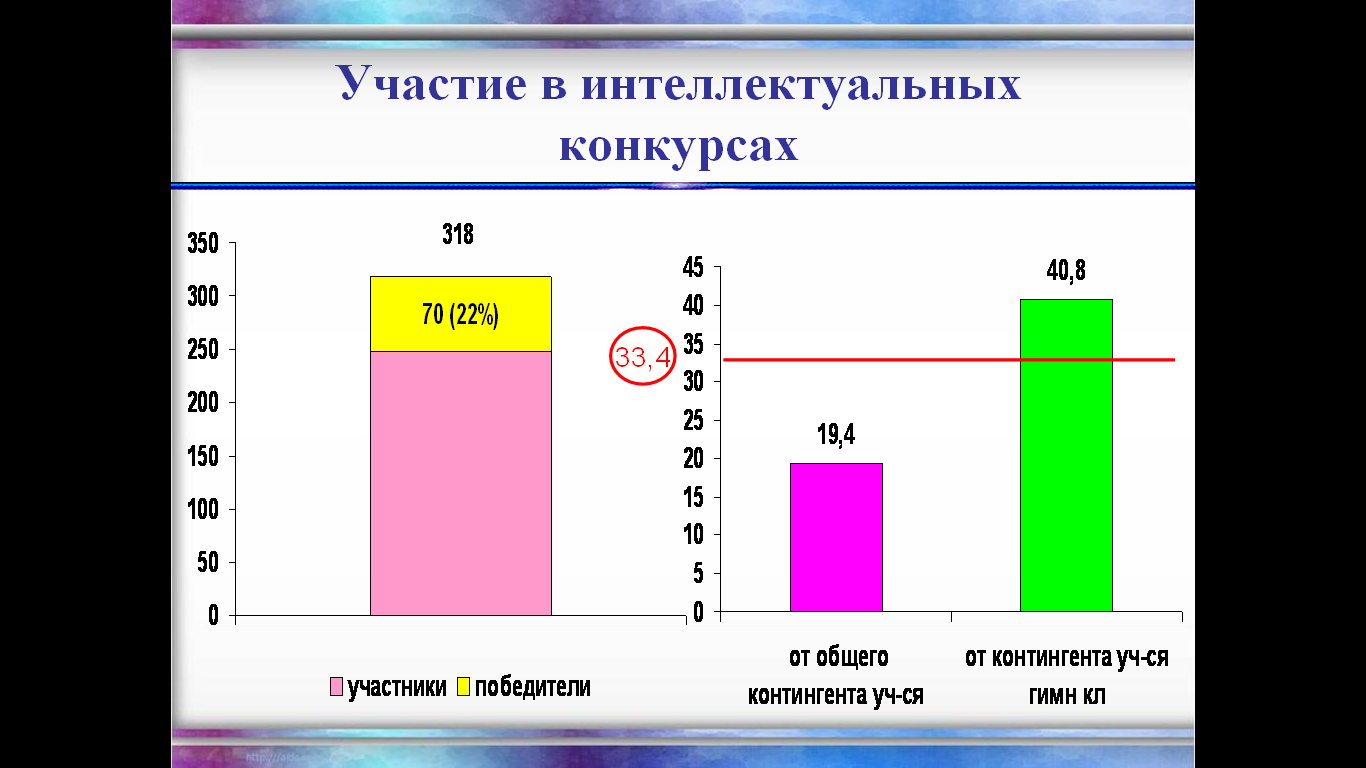 «Ертіс дарыны» РҒПО ұйымдастыратын «Кенгуру», «Бритиш бульдог», «Ақбота» және басқа да интеллектуалдық конкурстарға қатысушылардың саны оқушылардың жалпы саны мен 40,8 %  гимназиялық сыныптардың оқушыларын қоса алғанда -19,4 % (318 қатысушы). 22% немесе 70 қатысушы жетістікке жетті, жеңімпаздар мен жүлдегерлер атанды. Олардың басым көпшілігі бастауыш сынып оқушылары.Қала бойынша қатысушылардың саны -33,4%. Төмендегі мұғалімдердің оқушылары жүлдегер атанды:Л.Д. Болехивская., Л.В.Вересова., Н.С.Жартовская., В.А.Иванова., Б.А.Канапина.,Л.А.Кашина.,Н.Х.Каюмова., В.Ф.Лукаш.,Т.Р. Мокроусова., А.А.Нұралина.,А.М.Павлинина.,О.Н.Слива.,Э.А. Шеломинская.Ұжымның дарынды және талантты оқушыларды анықтау,оларға жағдай жасауға бағытталған жұмыстарды психологтің төмендегі зерттеулерін растайды:- 93% оқушының  танымдық үдерістерінің дамыту нормаға сәйкес және жоғары;- 37 % оқушының интеллектуалдық қабілеттерінің дамуы орташадан жоғары;- 34% оқушының шығармашылық қабілеттерінің дамуы орташадан жоғары.Үздік орында болғанымызбен,қалалық пән олимпиадасындағы жүлделі орын 2-ге төмендеді, сапа- 20%.Осындай жағдай облыстық олимпиада бойынша да 2 орынға төмен,сапа 42%-ға төмендеді.Орыс тілі,АҚТбойынша олимпиадаға қатысушылар жоқ.Биология,химия,физика бойынша қатысушылар саны төмендеді.Жоғары сынып оқушыларымен ғылыми- зерттеу жұмыстарын ұйымдастыру проблемалық мәселе болып қала беріп тұр.Облыстық деңгейде бастауыш сынып оқушылары зерттеу жұмыстары бойынша нәтиже көрсетпеді.Былтырғы жылы 3 жүлделі орын,Республикалық турда 1 орын болған.Тәрбие жұмысының стратегиялық мақсаты- азаматтық жауапкершілік, адамгершілік, толеранттылықты қалыптастыру.Негізгі бағыттар- азаматтық-патриоттық,құқық пен мәдени тәрбие, адамгершілік,отбасылық,эстетикалық,физикалық және салауатты өмір салтын қалыптастыру.Қазақстан Республикасы Тәуелсіздігінің 20 жылдығына арналған мектепте өткізілген тәрбиелік іс-шаралар осы бағыттарды қамтиды.Мектеп ұстаздары мен оқушылары Азиадаға сабақтастырылған «Наурыз мейрамы» және  Қазақстан халқының Бірлігі күнін тойлауда, «Алау эстафетасы» марафонында белсенді қатысты.«Патриот» айлығы аясында БӘД ұйымдастырушы мұғалім А.П.Лапиннің жетекшілігімен оқушылар төмендегі іс-шараларға қатысты: Даңқ ескерткіші маңында еске алу, «Асау жүрек» Таскринді еске алу, «Туға қарап түзел» конкурсы,мектеп жанында дәстүрлі түрде Әлібековті еске алу бойынша өткізілетін әскери-спорттық эстафетаның жүлдегерлері атанды.Жеңіс күніне арналған парадта жүрді,әскери дайындық жиындарға шықты.Айлық әдеби-музыкалық кешпен аяқталды.Жауапкершілік 7г сынып оқушыларында болды.Сынып жетекшісі- Т.Р. Мокроусова.Шығармашылық конкурстарға қатысушылардың саны 175-тен  430-ға дейін өсті. «Мектептің 12 сәті» және  «Балауса» қалалық балалар шығармашылығы фестивальдерінің қорытындысы бойынша мектеп ұжымы қалалық білім беру бөлімінің грамоталарымен аталды.Бұл төмендегі мұғалімдердің шығармашылық еңбегі:Л.Л. Воеводская., О.В.Браун., Т.Ю. Вотчинникова., А.В.Белякова., Н.Х.Каюмова.,М.Х.Тулькубекова.,Т.Р. Мокроусова.,Э.А. Шеломинская. 8а,9е,9б сынып оқушылары (сынып жетекшілері М.И.Калимбетова.,М.С. Бралина., С.Г.Жұмабаева) «Ерекше қажеттіліктері бар балалар үшін балалар алаңын құрастыру» Халықаралық әлеуметтік жобаның аясында белсенділік танытты.М.Х.Тулькубекова «Азамат» республикалық жоба аясындағы семинарға қатысып, М.В.Быковамен бірлесе отыра 8д,9в,г және басқа сынып оқушыларымен «Оқушылардың көз көруінің бұзылуын уақытылы алдын алудың рөлі» тақырыбы бойынша сертификатқа ие болды.Бұл жоба республикалық журналдардың бірінде жарияланды.Мектеп оқушылары «Дені сау мектеп» конкурсына қатысып,жүлдегер атанып,облыстық турға шықты.Команда жетекшісі 9В сынып оқушылары, жүзеге асырған директордың орынбасары Ш.К.Жангазина., 9В сыныптың сынып жетекшісі Е.В.Лаврентий және әлеуметтік педагог С.А.Сабирова.Жоғарыда атап өткендей жасөспірімдер мен қыздар командасы 40-қалалық оқушылар спартакиадасының жүлдегерлері атанды.Спорт түрлері бойынша орындар төмендегідей бөлінді:            -ұлдар баскетболы- 1-орын;            - кіші футбол – 1-орын;             - ұлдар жазғы президенттік көп ойын түрлері – 1-орын;            - қыздар тоғызұүмалақ – 2-орын;           - ұлдар қысқы президенттік көп ойын түрлері – 2-орын;           - ұлдар шаңғы тебу – 3-орын;- қыздар үстел теннисі -3-орын;- қыздар жеңіл атлетика – 3-орын;           - қыздар жазғы президенттік көп ойын түрлері – 3-орын;            - ұлдар эстафетасы- 3-орын.-Мектепте «Отбасы және жаз – 2011» қалалық жобасы міндеттерін жүзеге асыру мақсатында директордың тәрбие жұмысы жөніндегі орынбасары А.А. Котенко оқушылардың демалысы мен жазғы еңбекті ұйымдастыру бойынша жұмыс жүргізді. «Жұлдызды қала» мектеп жанындағы сауықтыру орталығында бастауыш сынып оқушылары (жетекшілері: О.А.Чучко., Е.В.Кичигина., О.Ю.Крехмаер) 2 маусым демалды 377 (228) немесе 38% (15%),былтырғымен салыстырғанда екі жарым есеге көп. «Карусель» бейінді лагерінде (жетекшісі Е.В.Немченко)  5-7 сынып оқушылар қызықты істермен айналысты  190 (134) (23 % /19%) . Жетім балалар мен өз қамтылған отбасындағы балаларға  407 300 теңге көлемінде тегін және жеңілдетілген жолдамалар тапсырылды. Материалдық қиындықтары бар отбасылардан шыққан, мектепте есепке алынған жоғары сынып оқушылары (44) қаланы көріктендіру бойынша құрылған еңбек отрядтарында жұмыс істеді(жетекшілері: А.Нұрпейісов.,Е.А. Александрова., И.С.Аверин., С.И.Комиссар). 15 күндік еңбекақылары 6 708 теңгені құрады.Жазғы уақытта оқушылар «Жас дәурен» ОСО (Баянауыл) 19 тәрбиеленуші демалды, оның ішінде өз қамтылған отбасының 6 баласы.Мектеп жанындағы жер телімі конкурсының қорытындысы бойынша 4-орын алдық (жауаптылар:Г.Б. Кожабаева., Л.З.Сыздыкова., С.В.Хомутова., Е.В.Лаврентий ).Жасалған талдау мен бағалаудың нәтижесінде мәселерді шешу үшін педагогикалық ұжымның күшін біріктіру керек.Заманауи білім беру ұйымдары арасында бәсекеге қабілетті мектеп болу- ұжымның ашықтығы,мобильділігі, жаңашылдықты қабылдай білуі. Мектеп2010-20112009-20102008-2009Баутауыш32%32%38% Негізгі 34%39%39% Орташа32%38%41%Мектепте орташаесеппен32,6%38%39%Аурулар2010-20112009-20102008-2009сколиоз2,32,63,6миопия12,712,614,5Қан айналымы жүйсі0,81,21,5Тыныс алу жүйесі2,42,72,7Ас қорыту органдар2,53,24,3Несеп-жыныс жүйесі2,92,73,3Мектепте орташаесеппен31%32%42,4%2010-20112009-20102008-2009тубвиражды4,5%4%9,7%Химиотерапияны алған59 чел14 чел.53 чел.2010-20112009-20102008-2009Оқушылардың саны244557Оқушылардың  жалпы санына  %1,5%2,74%3%2010-20112009-20102008-200989,3691,8867,062010-20112009-201079,87%66,28%2010-20112009-20103 825 6002 963 800СыныпОрта балСынып жетекшісініңТ.А.Ә11 «Г»103,74С.В.Быкова 11 «А»103,25 Р.Т.Ногербекова 11 «Б»98,55 Г.Р.Успанова 11 «В»97,62 Н.Ю.Крюковская 50 балдан төмен алғандар 50 балдан төмен алғандар   қала6,8% (3.88)  мектеп1% (0%) 100 балдан төмен алғандар 100 балдан төмен алғандар 100 балдан төмен алғандар 100 балдан төмен алғандар2010-20112009-20102008-2009мектеп56,5%70%56,32%қала39%43%Тілдер бойынша оқытудың орта балыТілдер бойынша оқытудың орта балыТілдер бойынша оқытудың орта балыТілдер бойынша оқытудың орта балы2010-20112009-20102008-2009оқыту қазақ тілінде103,25102,479,14оқыту орыс тілінде100106,2102,27Оқыту қазақ тіліндегі сыныптарОқыту орыс тіліндегі сыныптарқала92,35 (95,99)92,59 (97,2)мектеп103,25 (102,4)100 (106,2)2010-20112009-20102008-2009Оқуын жалғастырдыОқуын жалғастырдыОқуын жалғастырды98%100%98,85%ЖОО түскенЖОО түскенЖОО түскен94%95%95,4%пән2010-20112009-2010Шетел тілі23,2619,04Қазақ тілі24,6524,18Орыс тілі21,5721,422010-20112009-20102008-2009 Финалистердің саны20207Жүлделі орындардың саны15123Сөз сөйлеудің сапасы75%60%42,8%